https://www.lancejudicial.com.br/imoveis/apartamentos/sp/praia-grande/apartamento-com-direito-ao-uso-de-uma-vaga-de-garagem-coletiva-area-total-de-171m2-area-util-de-122m2-praia-grande-sp-18069Apartamento para venda possui 122 metros quadrados com 3 quartosO apartamento está localizado no bairro Canto do Forte tem 122 metros quadrados com 3 quartos sendo 1 suite e 2 banheiros Elevador para mais praticidade no dia-a-dia. e com um elevador que chega em sua porta da sala exclusivo .
Já tem os móveis incluídos.
Apartamento vista Mar e morro e apenas 250 metros da Praia vista linda da sacada .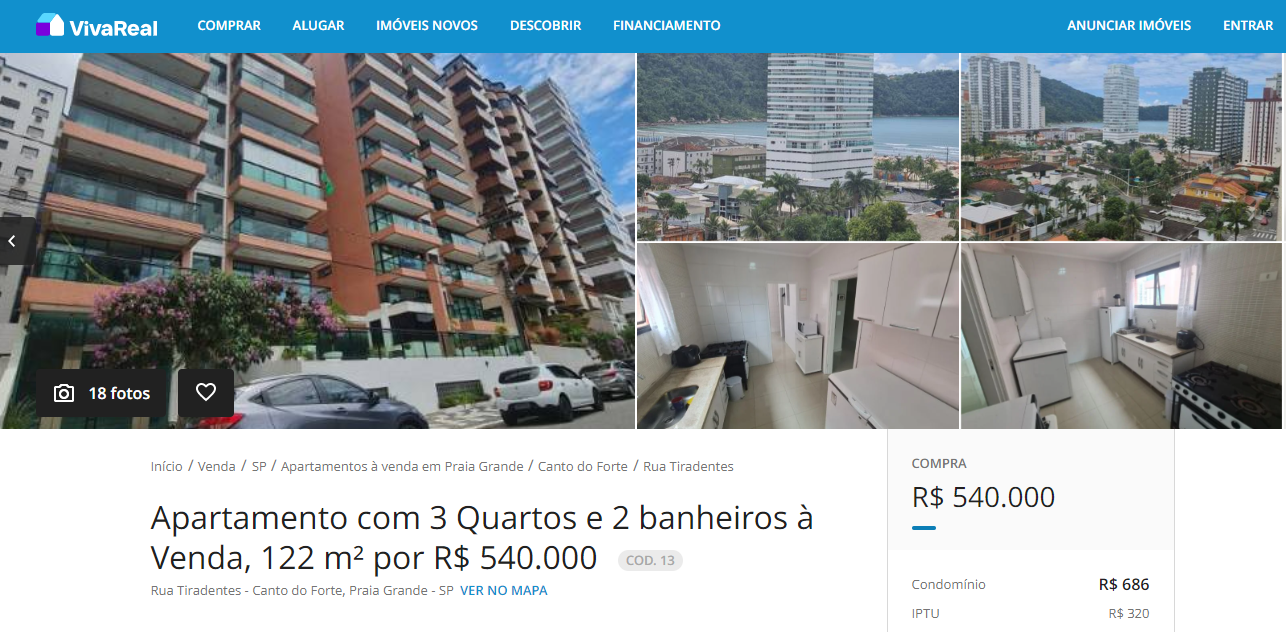 